ФЕДЕРАЛЬНАЯ СЛУЖБА ПО ТЕХНИЧЕСКОМУ И ЭКСПОРТНОМУ КОНТРОЛЮУтвержденФСТЭК России17 мая 2023 г.МЕТОДИЧЕСКИЙ ДОКУМЕНТРУКОВОДСТВОПО ОРГАНИЗАЦИИ ПРОЦЕССА УПРАВЛЕНИЯ УЯЗВИМОСТЯМИВ ОРГАНЕ (ОРГАНИЗАЦИИ)1. ОБЩИЕ ПОЛОЖЕНИЯ1.1. Настоящее руководство по управлению уязвимостями в органе (организации) (далее - Руководство) разработано в соответствии с подпунктом 4 пункта 8 Положения о Федеральной службе по техническому и экспортному контролю, утвержденного Указом Президента Российской Федерации от 16 августа 2004 г. N 1085.1.2. Руководство определяет состав и содержание работ по анализу и устранению уязвимостей (далее - управление уязвимостями), выявленных в программных, программно-аппаратных средствах информационных систем, информационно-телекоммуникационных сетей, автоматизированных систем управления, информационно-телекоммуникационных инфраструктурах центров обработки данных, на базе которых функционируют эти системы и сети (далее - информационные системы).1.3. Настоящее Руководство подлежит применению государственными органами, организациями, в том числе субъектами критической информационной инфраструктуры Российской Федерации, являющимися операторами информационных (автоматизированных) систем (далее - органы (организации)) при принятии ими мер по устранению уязвимостей программных, программно-аппаратных средств информационных систем в соответствии с требованиями о защите информации, содержащейся в государственных информационных системах, требованиями по обеспечению безопасности значимых объектов критической информационной инфраструктуры Российской Федерации, а также иными нормативными правовыми актами и методическими документами ФСТЭК России.1.4. Задачами Руководства являются создание основы для разработки детальных регламентов и стандартов по управлению уязвимостями с учетом особенностей функционирования органов (организаций) и организация взаимодействия между структурными подразделениями органов (организаций) по вопросам устранения уязвимостей.1.5. Управление уязвимостями сертифицированных программных, программно-аппаратных средств защиты информации обеспечивается с учетом эксплуатационной документации на них, а также рекомендаций разработчиков.1.6. В Руководстве используются термины и определения, установленные национальными стандартами ГОСТ Р 50922-2006 "Защита информации. Основные термины и определения", ГОСТ Р 56545-2015 "Защита информации. Уязвимости информационных систем. Правила описания уязвимостей", ГОСТ Р 56546-2015 "Защита информации. Уязвимости информационных систем. Классификация уязвимостей информационных систем", ГОСТ Р 59547-2021 "Мониторинг информационной безопасности", ГОСТ Р 59709-2022 "Защита информации. Управление компьютерными инцидентами. Термины и определения" и иными национальными стандартами в области защиты информации и обеспечения информационной безопасности.1.7. В Руководстве используются обозначения на схемах, приведенные в приложении к настоящему документу.2. ПРОЦЕСС УПРАВЛЕНИЯ УЯЗВИМОСТЯМИ2.1. Процесс управления уязвимостями включает пять основных этапов (рисунок 2.1).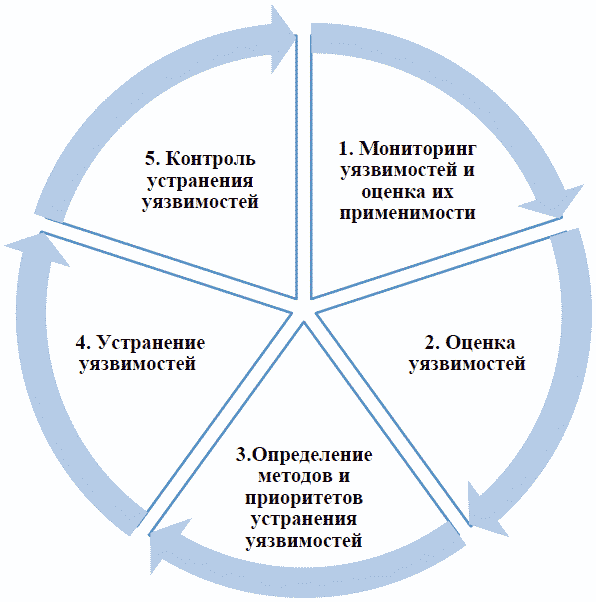 Рисунок 2.1. - Этапы работ по управлению уязвимостямиНа этапе мониторинга уязвимостей и оценки их применимости осуществляется выявление уязвимостей на основании данных, получаемых из внешних и внутренних источников, и принятие решений по их последующей обработке.На этапе оценки уязвимостей определяется уровень критичности уязвимостей применительно к информационным системам органа (организации).На этапе определения методов и приоритетов устранения уязвимостей определяется приоритетность устранения уязвимостей и выбираются методы их устранения: обновление программного обеспечения и (или) применение компенсирующих мер защиты информации.На этапе устранения уязвимостей принимаются меры, направленные на устранение или исключение возможности использования (эксплуатации) выявленных уязвимостей.На этапе контроля устранения уязвимостей осуществляется сбор и обработка данных о процессе управления уязвимостями и его результатах, а также принятие решений по улучшению данного процесса.2.2. Процесс управления уязвимостями организуется для всех информационных систем органа (организации) и должен предусматривать постоянную и непрерывную актуализацию сведений об уязвимостях и объектах информационной системы. При изменении статуса уязвимостей (применимость к информационным системам, наличие исправлений, критичность) должны корректироваться способы их устранения.2.3. Процесс управления уязвимостями связан с другими процессами и процедурами деятельности органа (организации):мониторинг информационной безопасности - процесс постоянного наблюдения и анализа результатов регистрации событий безопасности и иных данных с целью выявления нарушений безопасности информации, угроз безопасности информации и уязвимостей;оценка защищенности - анализ возможности использования обнаруженных уязвимостей для реализации компьютерных атак на информационные системы органа (организации);оценка угроз безопасности информации - выявление и оценка актуальности угроз, реализация (возникновение) которых возможна в информационных системах органа (организации);управление конфигурацией - контроль изменений, состава и настроек программного и программно-аппаратного обеспечения информационных систем;управление обновлениями - приобретение, анализ и развертывание обновлений программного обеспечения в органе (организации);применение компенсирующих мер защиты информации - разработка и применение мер защиты информации, которые применяются в информационной системе взамен отдельных мер защиты информации, подлежащих реализации в соответствии с требованиями по защите информации, в связи с невозможностью их применения.Схема процесса управления уязвимостями представлена на рисунке 2.2.2.4. Участниками процесса управления уязвимостями являются:а) подразделение, осуществляющие функции по обеспечению информационной безопасности (далее - подразделение по защите):руководитель;специалист, ответственный за проведение оценки угроз безопасности информации (далее - аналитик угроз);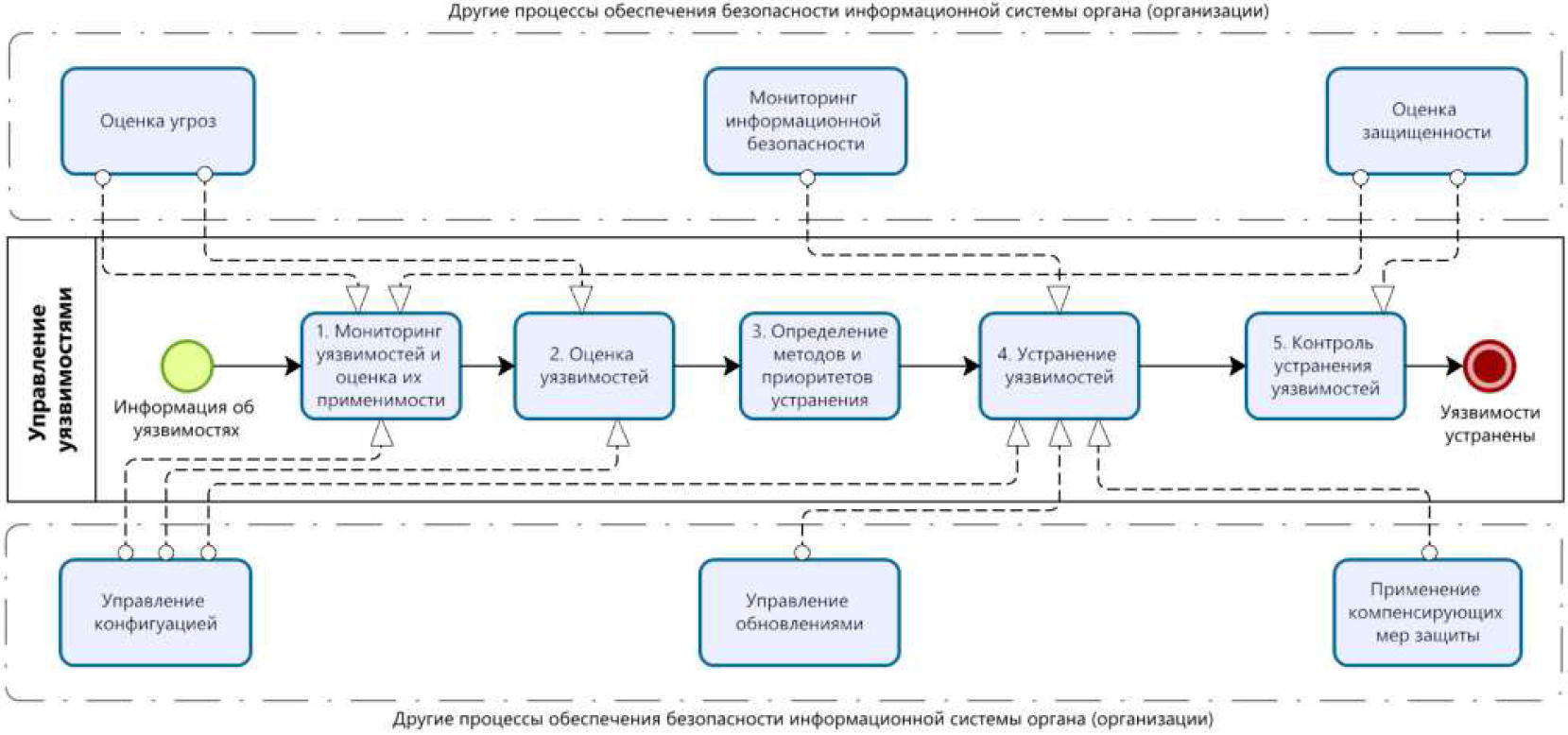 Рисунок 2.2. - Схема процесса управления уязвимостямиспециалист, ответственный за проведение оценки защищенности;специалист, ответственный за внедрение мер защиты информации;б) подразделение, ответственное за внедрение информационных технологий (далее - подразделение ИТ):руководитель;специалист.По решению руководителя органа (организации) в процессе управления уязвимостями могут быть задействованы другие подразделения и специалисты, в частности, подразделение, ответственное за организацию закупок программных и программно-аппаратных средств, подразделение, ответственное за эксплуатацию инженерных систем.Распределение операций, реализуемых в рамках процесса управления уязвимостями, по ролям работников подразделений ИТ и подразделения по защите органа (организации) <1>, представлено в таблице 2.1.--------------------------------<1> Роли могут распределяться и (или) совмещаться в зависимости от укомплектованности подразделенийТаблица 2.1.3. МОНИТОРИНГ УЯЗВИМОСТЕЙ И ОЦЕНКА ИХ ПРИМЕНИМОСТИ3.1. На этапе мониторинга уязвимостей и оценки их применимости осуществляется выявление уязвимостей на основании данных из следующих источников:а) внутренние источники:системы управления информационной инфраструктурой (далее - ИТ-инфраструктура);базы данных управления конфигурациями <2>;--------------------------------<2> Системы класса CMDB (англ. Configuration Management Database)документация на информационные системы;электронные базы знаний органов (организаций);б) база данных уязвимостей, содержащаяся в Банке данных угроз безопасности информации (далее - БДУ) ФСТЭК России <3>;--------------------------------<3> Адрес сайта БДУ ФСТЭК России: https://bdu.fstec.ruв) внешние источники:базы данных, содержащие сведения об известных уязвимостях;официальные информационные ресурсы разработчиков программных и программно-аппаратных средств и исследователей в области информационной безопасности.Источники данных могут уточняться или дополняться с учетом особенностей функционирования органа (организации).3.2. Схема этапа мониторинга уязвимостей и оценки их применимости представлена на рисунке 3.1 <4>.--------------------------------<4> В настоящем Руководстве представлены типовые схемы этапов процесса устранения уязвимостей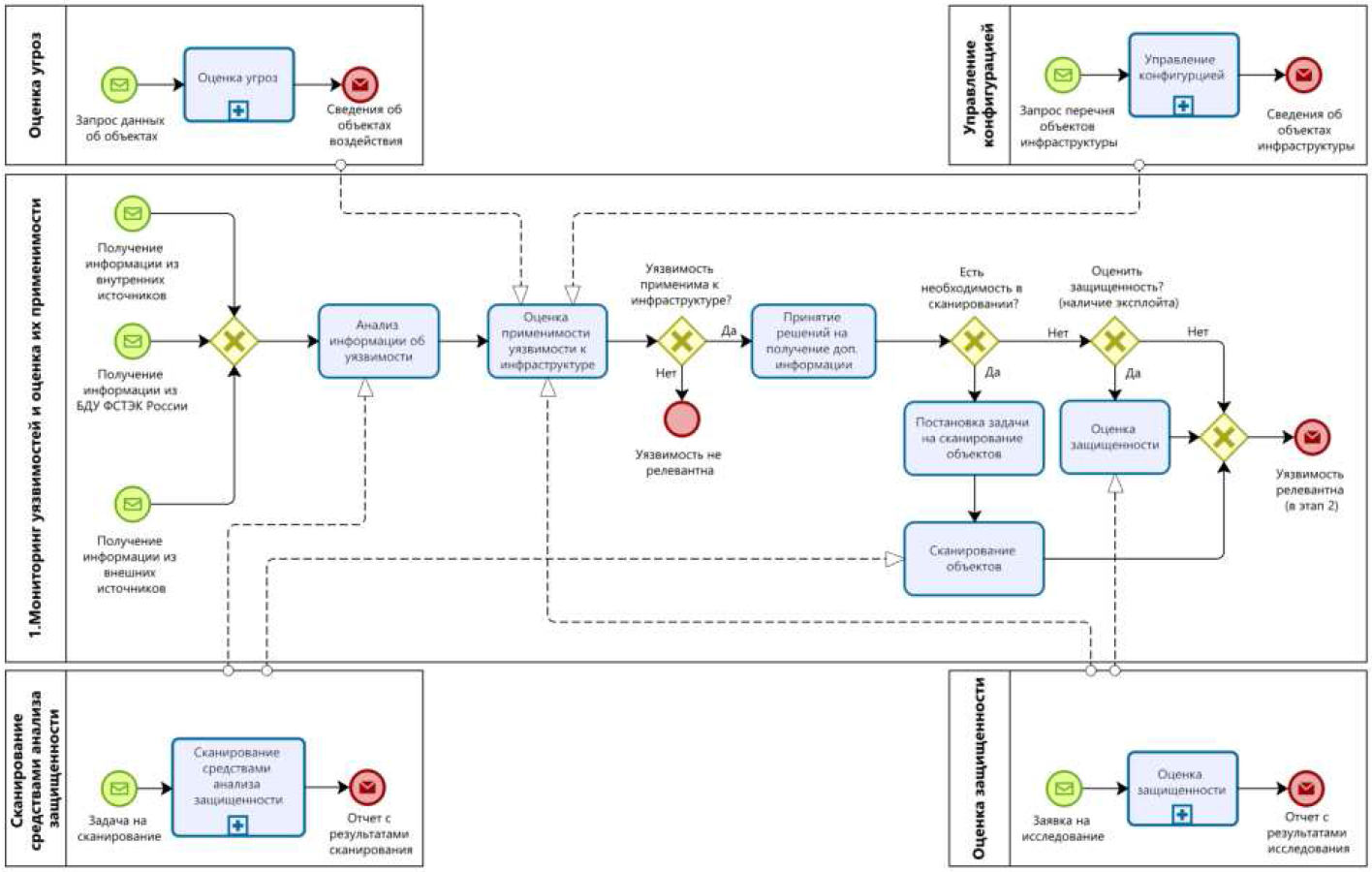 Рисунок 3.1. - Схема этапа мониторинга уязвимостейи оценки их применимостиНа этапе мониторинга уязвимостей и оценки их применимости выполняются операции, приведенные в таблице 3.1.Таблица 3.1.--------------------------------<5> PoC (англ. Proof of Concept, проверка концепции) - моделирование эксплуатации уязвимости3.3. На основе таблицы 3.1. в органе (организации) должно разрабатываться детальное описание операций, включающее наименование операций, описание операций, исполнителей, продолжительность, входные и выходные данные. Детальное описание операций включается в организационно-распорядительные документы по защите информации органа (организации).4. ОЦЕНКА УЯЗВИМОСТЕЙ4.1. Оценка уязвимостей производится с целью определения уровня критичности уязвимостей применительно к информационным системам органа (организации).4.2. На этапе оценки уязвимостей выполняются операции, приведенные в таблице 4.1.Таблица 4.1.--------------------------------<6> CVSS (англ. Common Vulnerability Scoring System) - общая система оценки уязвимостей (адрес: https://www.first.org/cvss)<7> Адреса: https://bdu.fstec.ru/calc3, https://bdu.fstec.ru/calc31Операции по определению уровня опасности уязвимости, ее влияния на информационные системы и расчету критичности уязвимости выполняются в соответствии с Методикой оценки уровня критичности уязвимостей программных и программно-аппаратных средств, утвержденной ФСТЭК России 28 октября 2022 г. <8>--------------------------------<8> Адрес: https://bdu.fstec.ru/documents/314.3. На основе таблицы 4.1. в органе (организации) должно разрабатываться детальное описание операций, включающее наименование операций, описание операций, исполнителей, продолжительность, входные и выходные данные. Детальное описание операций включается в организационно-распорядительные документы по защите информации органа (организации).4.4. Схема этапа оценки уязвимостей представлена на рисунке 4.1.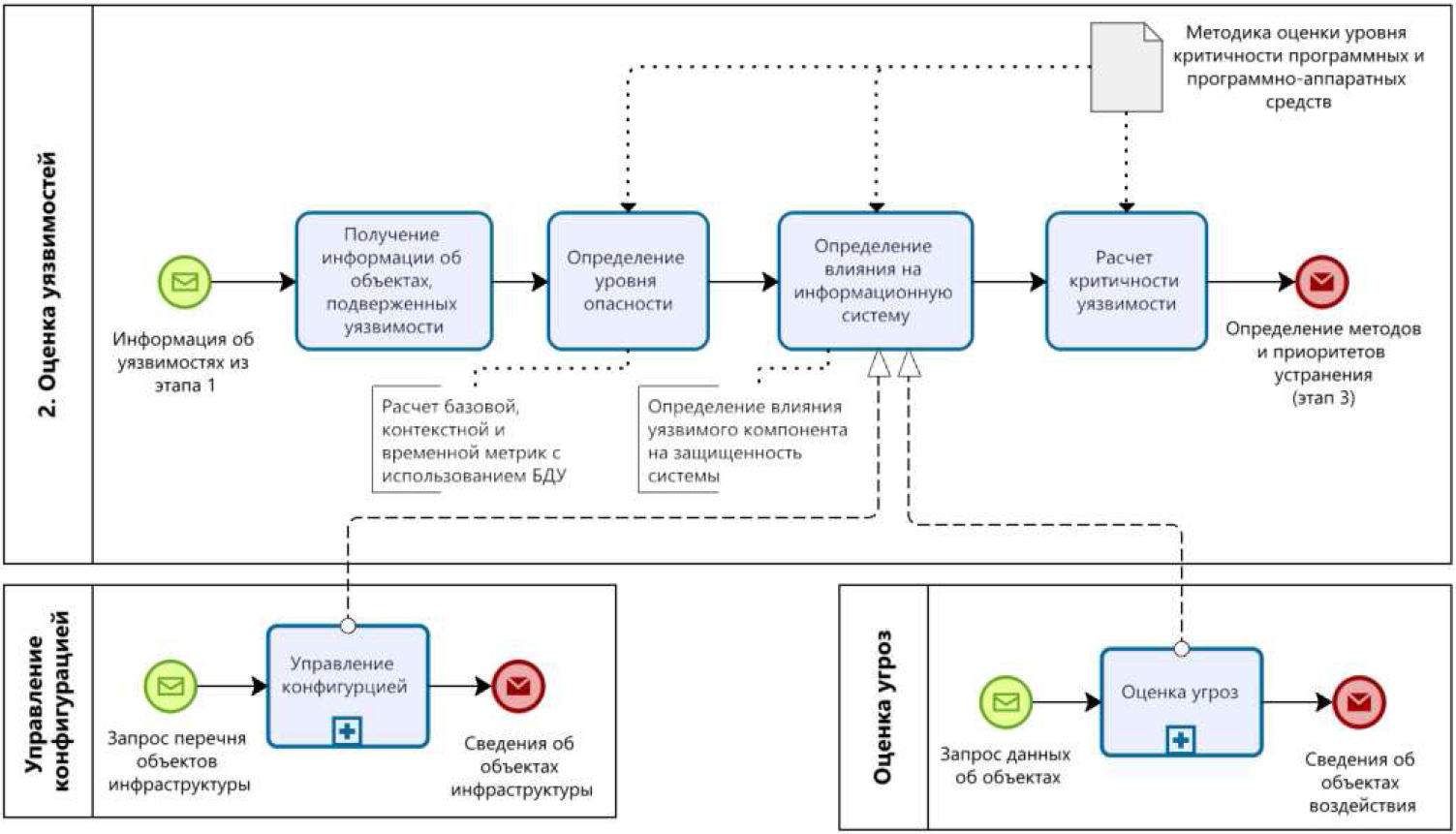 Рисунок 4.1. - Схема этапа оценки уязвимостей5. ОПРЕДЕЛЕНИЕ МЕТОДОВ И ПРИОРИТЕТОВ УСТРАНЕНИЯ УЯЗВИМОСТЕЙ5.1. На этапе определения методов и приоритетов устранения уязвимостей решаются задачи:определения приоритетности устранения уязвимостей;выбора методов устранения уязвимостей: обновление программного обеспечения и (или) применение компенсирующих мер защиты информации.На этапе определения методов и приоритетов устранения уязвимостей выполняются операции, приведенные в таблице 5.1.Таблица 5.1.5.2. Для организации устранения уязвимостей между работниками подразделения защиты и подразделения ИТ предварительно согласовываются:сроки установки обновлений, устраняющих уязвимости;форма и способы передачи информации об уязвимостях.5.3. На основе таблицы 5.1. в органе (организации) должно разрабатываться детальное описание операций, включающее наименование операций, описание операций, исполнителей, продолжительность, входные и выходные данные. Детальное описание операций включается в организационно-распорядительные документы по защите информации органа (организации).5.4. Схема этапа определения методов и приоритетов устранения уязвимостей представлена на рисунке 5.1.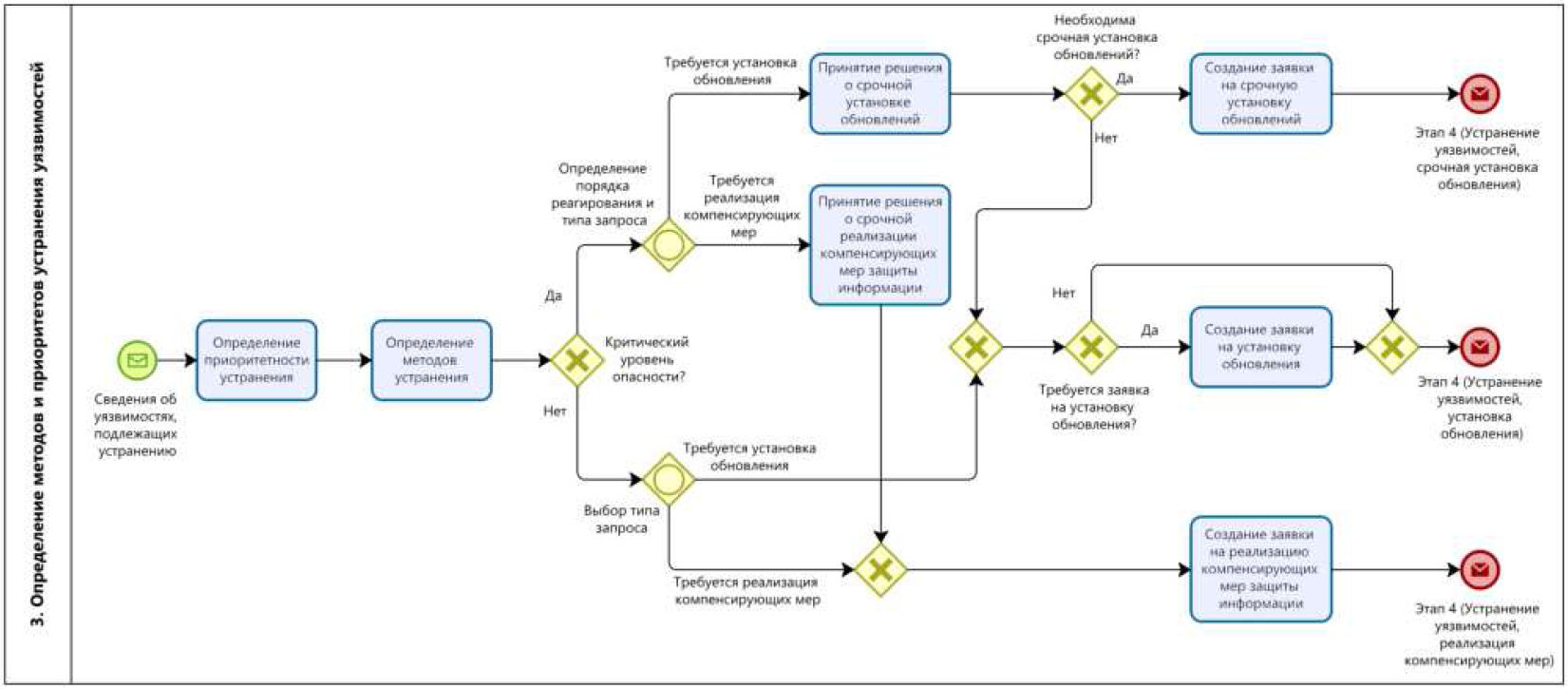 Рисунок 5.1. - Схема этапа определения методови приоритетов устранения уязвимостей6. УСТРАНЕНИЕ УЯЗВИМОСТЕЙ6.1. На этапе устранения уязвимостей принимаются меры, направленные на устранение или исключение возможности использования (эксплуатации) уязвимостей, выявленные на этапе мониторинга. При этом выполняются операции, представленные в таблице 6.1.Таблица 6.1.--------------------------------<9> Тестирование обновлений осуществляется в отношении программного обеспечения, в том числе с открытым исходным кодом, предназначенного для устранения уязвимостей программных, программно-аппаратных средств6.2. Тестирование обновлений программных и программно-аппаратных средств осуществляется в соответствии с Методикой тестирования обновлений программных, программно-аппаратных средств, утвержденной ФСТЭК России 28 октября 2022 г. <10>, по решению органа (организации) в случае отсутствия соответствующих результатов тестирования в БДУ ФСТЭК России.--------------------------------<10> Адрес: https://bdu.fstec.ru/documents/306.3. При наличии соответствующих сведений могут быть использованы компенсирующие меры защиты информации, представленные в бюллетенях безопасности разработчиков программных, программно-аппаратных средств, а также в описаниях уязвимостей, опубликованных в БДУ ФСТЭК России.6.4. Рекомендуемые сроки устранения уязвимостей <11>:--------------------------------<11> Рекомендуемые сроки устранения уязвимостей установлены в соответствии с Методикой оценки уровня критичности уязвимостей программных, программно-аппаратных средств, утвержденной ФСТЭК России 28 октября 2022 г.критический уровень опасности до 24 часов;высокий уровень опасности - до 7 дней;средний уровень опасности - до 4 недель;низкий уровень опасности - до 4 месяцев.6.5. Схема этапа устранения уязвимостей представлена на рисунке 6.1.6.6. Схема подпроцесса разработки и реализации компенсирующих мер защиты информации на этапе устранения уязвимостей представлена на рисунке 6.2.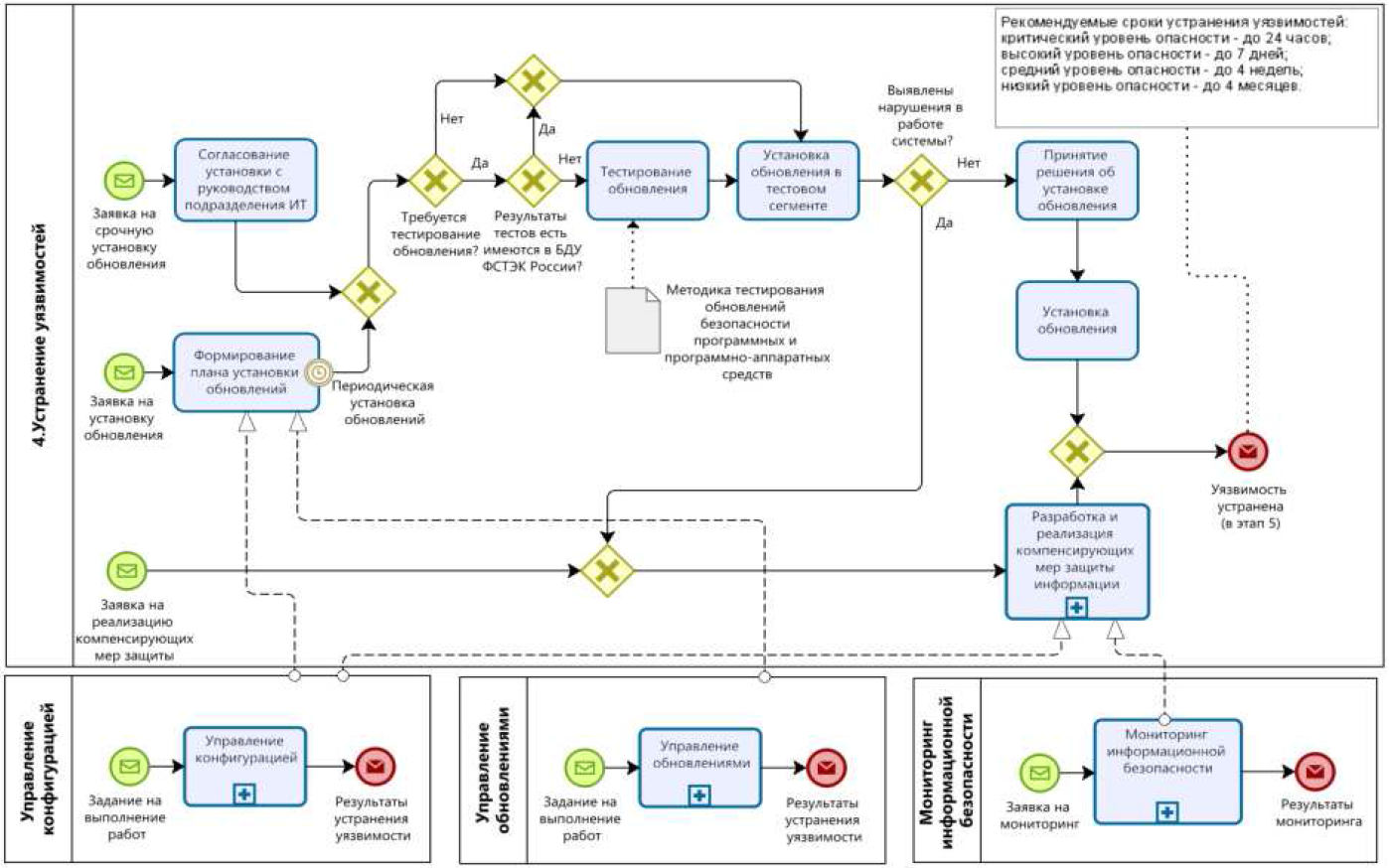 Рисунок 6.1. - Схема этапа устранения уязвимостей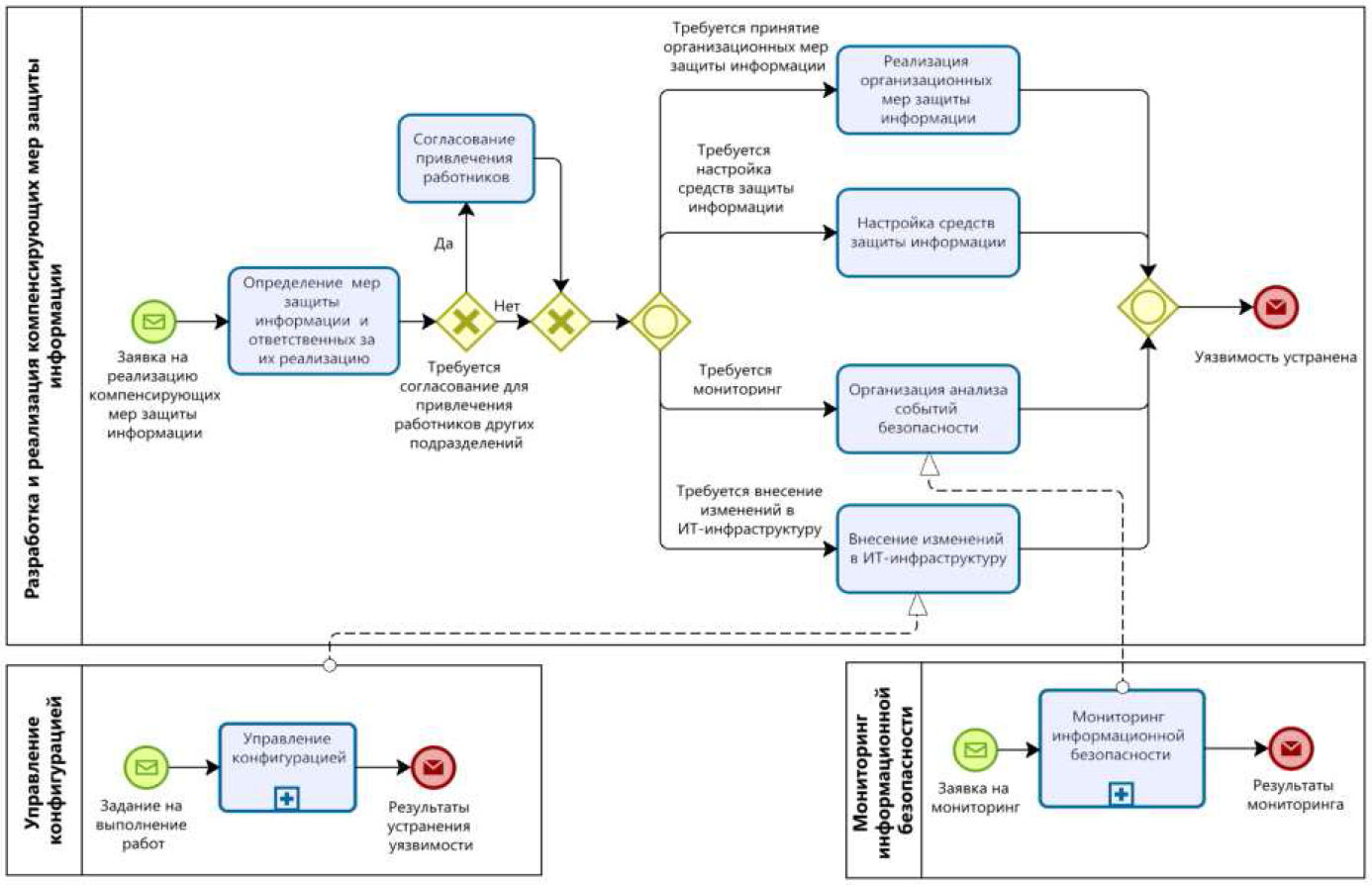 Рисунок 6.2. - Схема подпроцесса разработкии реализации компенсирующих мер защиты информациина этапе устранения уязвимостейВ рамках выполнения подпроцесса разработки и реализации компенсирующих мер защиты информации выполняются операции, приведенные в таблице 6.2.Таблица 6.2.6.7. На основе таблиц 6.1 и 6.2. в органе (организации) должно разрабатываться детальное описание операций, включающее наименование операций, описание операций, исполнителей, продолжительность, входные и выходные данные. Детальное описание операций включается в организационно-распорядительные документы по защите информации органа (организации).7. КОНТРОЛЬ УСТРАНЕНИЯ УЯЗВИМОСТЕЙ7.1. На этапе контроля устранения уязвимостей осуществляется сбор и обработка данных о процессе управления уязвимостями и его результатах, принятие оперативных решений и их доведение до руководства органа (организации) для принятия решений по улучшению процесса управления уязвимостями.На этапе контроля устранения уязвимостей выполняются операции, приведенные в таблице 7.1.Таблица 7.1.7.2. В случае выявления в ходе оценки защищенности неизвестных ранее уязвимостей (уязвимостей "нулевого дня") сведения о них рекомендуется направлять в БДУ ФСТЭК России <12>.--------------------------------<12> Включение неизвестных ранее уязвимостей в БДУ ФСТЭК России осуществляется в соответствии с утвержденным регламентом, размещенным по адресу https://bdu.fstec.ru/site/regulations7.3. Схема этапа контроля устранения уязвимостей представлена на рисунке 7.1.7.4. Схема подпроцесса разработки предложений по улучшению процесса управления уязвимостями на этапе контроля устранения уязвимостей представлена на рисунке 7.2.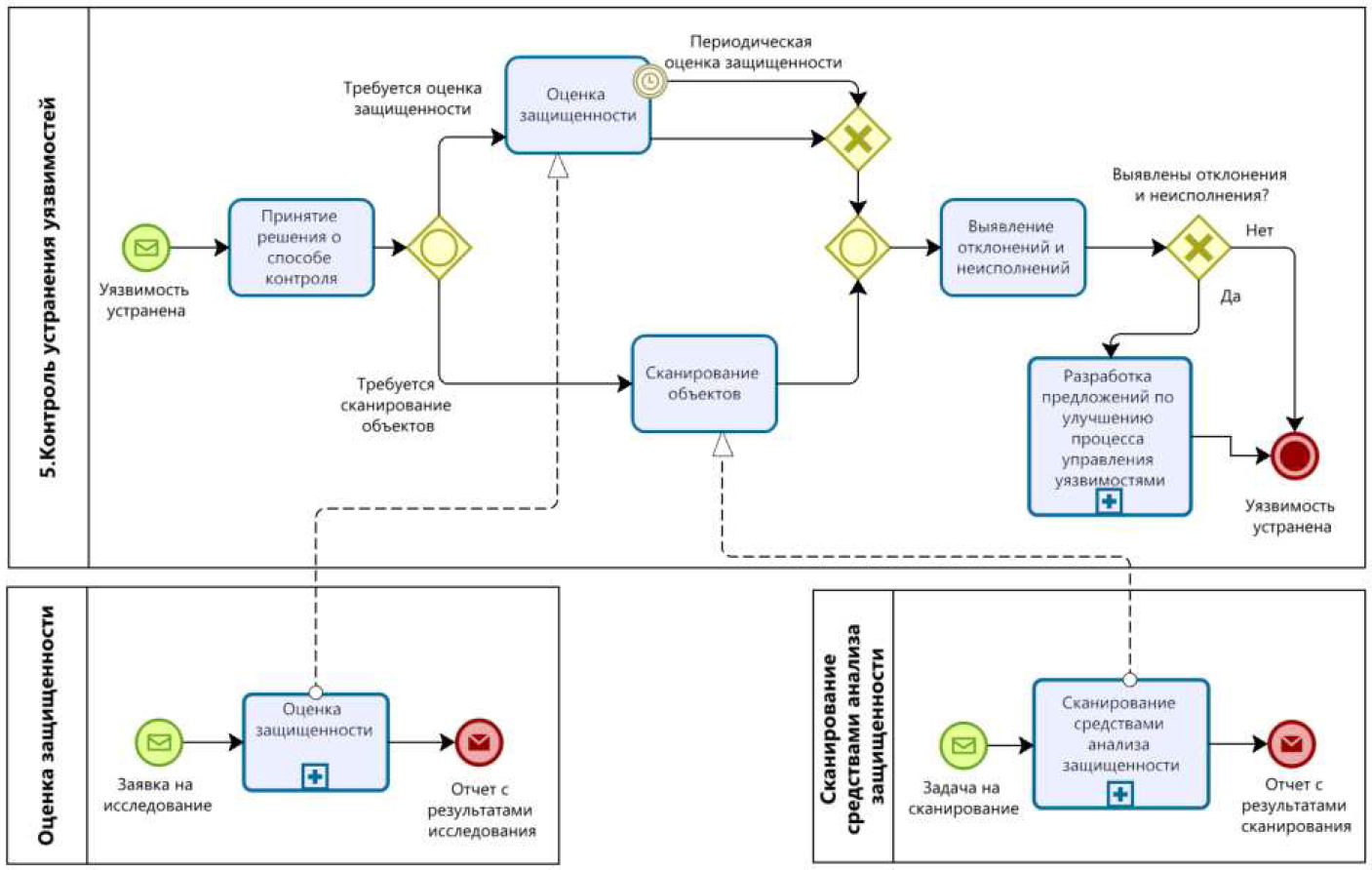 Рисунок 7.1. - Схема этапа контроля устранения уязвимостей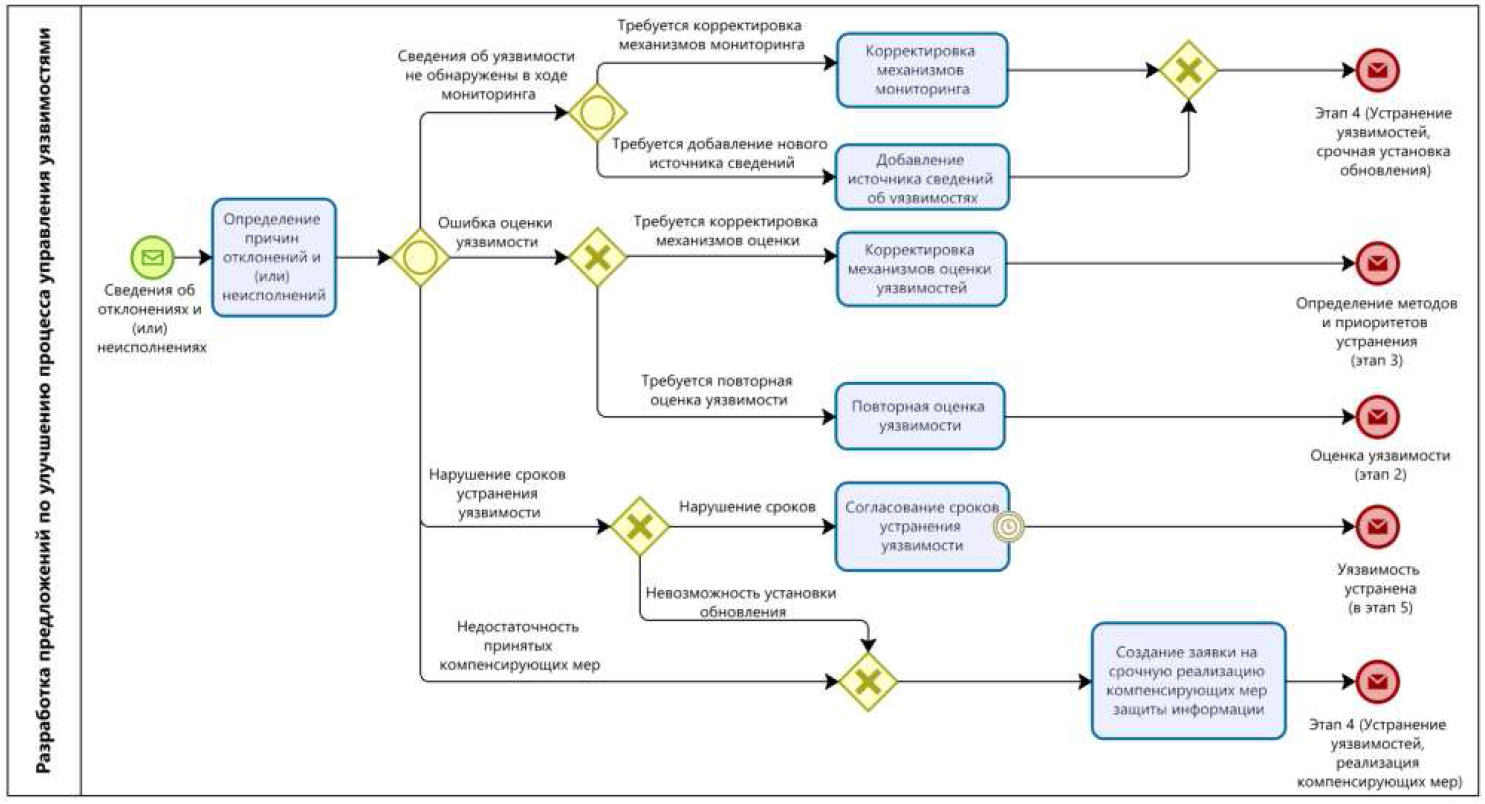 Рисунок 7.2. - Схема подпроцесса разработки предложенийпо улучшению процесса управления уязвимостями на этапеконтроля устранения уязвимостейВ рамках выполнения подпроцесса разработки предложений по улучшению процесса управления уязвимостями выполняются операции, приведенные в таблице 7.2.Таблица 7.2.7.5. На основе таблиц 7.1 и 7.2. в органе (организации) должно разрабатываться детальное описание операций, включающее наименование операций, описание операций, исполнителей, продолжительность, входные и выходные данные. Детальное описание операций включается в организационно-распорядительные документы по защите информации органа (организации).Приложениек Руководству по организациипроцесса управления уязвимостямив органе (организации)ОБОЗНАЧЕНИЯ,ПРИМЕНЯЕМЫЕ ДЛЯ ЦЕЛЕЙ НАСТОЯЩЕГО МЕТОДИЧЕСКОГО ДОКУМЕНТАНа схемах в настоящем руководстве используются следующие элементы из системы условных обозначений для моделирования бизнес-процессов BPMN 2.0 (англ. Business Process Management Notation, нотация моделирования бизнес-процессов):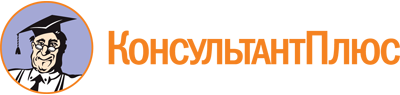 "Методический документ "Руководство по организации процесса управления уязвимостями в органе (организации)"
(утв. ФСТЭК России 17.05.2023)Документ предоставлен КонсультантПлюс

www.consultant.ru

Дата сохранения: 10.12.2023
 ОперацииПодразделение по защитеПодразделение по защитеПодразделение по защитеПодразделение по защитеПодразделение ИТПодразделение ИТОперацииРуководительАналитик угрозСпециалист по проведению оценки защищенностиСпециалист по внедрению мер защиты информацииРуководительСпециалист1234567Мониторинг уязвимостей и оценка их применимостиМониторинг уязвимостей и оценка их применимостиМониторинг уязвимостей и оценка их применимостиМониторинг уязвимостей и оценка их применимостиМониторинг уязвимостей и оценка их применимостиМониторинг уязвимостей и оценка их применимостиМониторинг уязвимостей и оценка их применимостиАнализ информации об уязвимостях+(О)+(И)Оценка применимости уязвимости+(О)+(И)Принятие решений на получение дополнительной информации+(ОИ)Постановка задачи на сканирование объектов+(ОИ)Сканирование объектов+(О)+(И)Оценка защищенности+(О)+(И)Оценка уязвимостейОценка уязвимостейОценка уязвимостейОценка уязвимостейОценка уязвимостейОценка уязвимостейОценка уязвимостейПолучение информации об объектах, подверженных уязвимости+(ОИ)Определение уровня опасности+(ОИ)Определение влияния на информационные системы+(ОИ)Расчет критичности уязвимости+(О)+(И)Определение методов и приоритетов устранения уязвимостейОпределение методов и приоритетов устранения уязвимостейОпределение методов и приоритетов устранения уязвимостейОпределение методов и приоритетов устранения уязвимостейОпределение методов и приоритетов устранения уязвимостейОпределение методов и приоритетов устранения уязвимостейОпределение методов и приоритетов устранения уязвимостейОпределение приоритетности устранения уязвимостей+(О)+(И)Определение методов устранения уязвимостей+(О)+(И)Принятие решения о срочной установке обновлений+(ОИ)Создание заявки на срочную установку обновления+(ОИ)Создание задания на установку обновлений+(ОИ)Принятие решения о срочной реализации компенсирующих мер защиты информации+(ОИ)Создание задания на реализацию компенсирующих мер защиты информации+(ОИ)Устранение уязвимостейУстранение уязвимостейУстранение уязвимостейУстранение уязвимостейУстранение уязвимостейУстранение уязвимостейУстранение уязвимостейСогласование установки с руководством подразделения ИТ+(ОИ)+(У)Тестирование обновления+(О)+(И)Установка обновления в тестовом сегменте+(О)+(И)Принятие решения об установке обновления+(ОИ)Установка обновления+(О)+(И)Формирование плана установки обновлений+(ОИ)Разработка и реализация компенсирующих мер защиты информации+(О)+(И)+(И)+(У)Разработка и реализация компенсирующих мер защиты информацииРазработка и реализация компенсирующих мер защиты информацииРазработка и реализация компенсирующих мер защиты информацииРазработка и реализация компенсирующих мер защиты информацииРазработка и реализация компенсирующих мер защиты информацииРазработка и реализация компенсирующих мер защиты информацииРазработка и реализация компенсирующих мер защиты информацииОпределение мер защиты информации и ответственных за их реализацию+(О)+(И)Согласование привлечения работников+(ОИ)+(У)Реализация организационных мер защиты информации+(ОИ)+(У)Настройка средств защиты информации+(О)+(И)+(У)Организация анализа событий безопасности+(О)+(И)Внесение изменений в ИТ-инфраструктуру+(У)+(О)+(И)Контроль устранения уязвимостейКонтроль устранения уязвимостейКонтроль устранения уязвимостейКонтроль устранения уязвимостейКонтроль устранения уязвимостейКонтроль устранения уязвимостейКонтроль устранения уязвимостейПринятие решения о способе контроля+(ОИ)Проверка объектов на наличие уязвимостей+(О)+(И)Оценка защищенности+(О)+(И)Выявление отклонений и неисполнений+(О)+(И)Разработка предложений по улучшению процесса управления уязвимостями+(ОИ)+(И)+(У)Разработка предложений по улучшению процесса управления уязвимостямиРазработка предложений по улучшению процесса управления уязвимостямиРазработка предложений по улучшению процесса управления уязвимостямиРазработка предложений по улучшению процесса управления уязвимостямиРазработка предложений по улучшению процесса управления уязвимостямиРазработка предложений по улучшению процесса управления уязвимостямиРазработка предложений по улучшению процесса управления уязвимостямиОпределение причин отклонений и (или) неисполнений+(ОИ)Корректировка механизмов мониторинга+(О)+(И)Добавление источника сведений об уязвимостях+(О)+(И)Корректировка механизмов оценки уязвимостей+(О)+(И)Согласование сроков устранения уязвимости+(ОИ)+(У)Создание заявки на срочную реализацию компенсирующих мер защиты информации+(О)+(И)Обозначения:О - Ответственный - работник, ответственный за завершение выполнения задачи;И - Исполнитель - работник, непосредственно выполняющий задачу;У - Участник - работник, участие которого требуется для выполнения задачиОбозначения:О - Ответственный - работник, ответственный за завершение выполнения задачи;И - Исполнитель - работник, непосредственно выполняющий задачу;У - Участник - работник, участие которого требуется для выполнения задачиОбозначения:О - Ответственный - работник, ответственный за завершение выполнения задачи;И - Исполнитель - работник, непосредственно выполняющий задачу;У - Участник - работник, участие которого требуется для выполнения задачиОбозначения:О - Ответственный - работник, ответственный за завершение выполнения задачи;И - Исполнитель - работник, непосредственно выполняющий задачу;У - Участник - работник, участие которого требуется для выполнения задачиОбозначения:О - Ответственный - работник, ответственный за завершение выполнения задачи;И - Исполнитель - работник, непосредственно выполняющий задачу;У - Участник - работник, участие которого требуется для выполнения задачиОбозначения:О - Ответственный - работник, ответственный за завершение выполнения задачи;И - Исполнитель - работник, непосредственно выполняющий задачу;У - Участник - работник, участие которого требуется для выполнения задачиОбозначения:О - Ответственный - работник, ответственный за завершение выполнения задачи;И - Исполнитель - работник, непосредственно выполняющий задачу;У - Участник - работник, участие которого требуется для выполнения задачиN п/пНаименование операцииОписание операции1.Анализ информации об уязвимостиАнализ информации из различных источников с целью поиска актуальных и потенциальных уязвимостей и оценки их применимости к информационным системам органа (организации).Агрегирование и корреляция собираемых данных об уязвимостях2.Оценка применимости уязвимостиНа основе информации об объектах информационных систем и их состоянии определяется применимость уязвимости к информационным системам органа (организации) с целью определения уязвимостей, не требующих дальнейшей обработки (не релевантных уязвимостей).Оценка применимости уязвимостей производится:на основе анализа данных об ИТ-инфраструктуре, полученных из баз данных управления конфигурациями в рамках процесса "Управление конфигурацией";на основе анализа данных о возможных объектах воздействия, полученных в результате моделирования угроз в рамках процесса "Оценка угроз";по результатам оценки защищенности (п. 6)3.Принятие решений на получение дополнительной информацииЗапрос дополнительной информации об уязвимости (сканирование объектов, оценка защищенности), если имеющихся данных недостаточно для принятия решений по управлению уязвимостями4.Постановка задачи на сканирование объектовЗапрос на внеплановое сканирование объектов информационных систем в случае недостаточности либо неактуальности имеющихся данных, а также в случае получения информации об уязвимости после последнего сканирования5.Сканирование объектовПоиск уязвимостей и недостатков с помощью автоматизированных систем анализа защищенности.Выбор объектов и времени сканирования, уведомление заинтересованных подразделений (например, ситуационного центра, подразделения ИТ) о проведении сканирования и дальнейшее сканирование выбранных объектов на наличие уязвимости6.Оценка защищенностиЭкспертная оценка возможности применения уязвимости к информационных системах.В ходе оценки защищенности осуществляется проверка возможности эксплуатации уязвимости в информационных системах органа (организации) с использованием PoC <5> или средства эксплуатации уязвимости, в том числе, в ходе тестирования на проникновение (тестирования системы защиты информации путем осуществления попыток несанкционированного доступа (воздействия) к информационной системе в обход ее системы защиты информации)N п/пНаименование операцииОписание операции1.Получение информации об объектах, подверженных уязвимостиПолучение выборки объектов информационных систем, подверженных уязвимости2.Определение уровня опасности уязвимостиРасчет базовой, контекстной и временной метрик по методике CVSS с использованием калькулятора CVSS <6> V3 или V3.1, размещенного в БДУ ФСТЭК России <7>3.Определение влияния на информационные системыОпределение влияния уязвимого компонента на защищенность информационных систем выполняется с использованием результатов процесса "Оценка угроз" (в части сведений о недопустимых негативных последствиях и возможных объектах воздействий), при этом могут быть использованы данные об ИТ-инфраструктуре, полученные из баз данных управления конфигурациями (отдельные результаты из процесса "Управление конфигурацией")4.Расчет критичности уязвимостиПолучение значений уровней критичности обнаруженных уязвимостейN п/пНаименование операцииОписание операции1.Определение приоритетности устранения уязвимостейОпределение приоритетности устранения уязвимостей в соответствии с результатами расчета критичности уязвимостей на этапе оценки уязвимостей (этап 4)2.Определение методов устранения уязвимостейВыбор метода устранения уязвимости: установка обновления или применение компенсирующих мер защиты информации3.Принятие решения о срочной установке обновленийПри обнаружении критической уязвимости может быть принято решение о срочной установке обновления программного обеспечения объектов информационных систем, подверженных уязвимости4.Создание заявки на срочную установку обновленияЗаявка на срочную установку обновления направляется на согласование руководителю подразделения ИТ5.Принятие решения о срочной реализации компенсирующих мер защиты информацииПри обнаружении критической уязвимости может быть принято решение о срочной реализации компенсирующих мер защиты информации в качестве временного решения до установки обновления6.Создание заявки на установку обновленияЗаявка создается в случае, если определено, что установка обновления для устранения данной уязвимости не запланирована7.Создание заявки на реализацию компенсирующих мер защиты информацииЗаявка на реализацию компенсирующих мер защиты информации формируется при отсутствии возможности установки обновления, а также в случае необходимости принятия мер до устранения уязвимостиN п/пНаименование операцииОписание операции1.Согласование установки с руководством подразделения ИТСрочная установка обновлений программного обеспечения предварительно согласовывается с руководством подразделения ИТ2.Тестирование обновления <9>Выявление потенциально опасных функциональных возможностей, незадекларированных разработчиком программных, программно-аппаратных средств, в том числе политических баннеров, лозунгов, призывов и иной противоправной информации (далее - недекларированные возможности)3.Установка обновления в тестовом сегментеУстановка обновлений на выбранном тестовом сегменте информационной системы в целях определения влияния их установки на ее функционирование4.Принятие решения об установке обновленияВ случае, если негативного влияния от установки обновления на выбранном сегменте системы не выявлено, принимается решение о его распространении в системе.В случае обнаружения негативного влияния от установки обновления на выбранном сегменте системы дальнейшее распространение обновления не осуществляется, при этом для нейтрализации уязвимости применяются компенсирующие меры защиты информации5.Установка обновленияРаспространение обновления на объекты информационных систем6.Формирование плана установки обновленийУязвимости, для устранения которых не была определена необходимость срочной установки обновлений, устраняются в ходе плановой установки обновлений.Формирование плана обновлений осуществляется с учетом заявок на установку обновлений7.Разработка и реализация компенсирующих мер защиты информацииРазработка и применение мер защиты информации, которые применяются в информационных системах взамен отдельных мер защиты информации, подлежащих реализации в соответствии с требованиями по защите информации, в связи с невозможностью их установки, обнаружением негативного влияния от установки обновления, а также в случае необходимости принятия мер до устранения уязвимости.К компенсирующим мерам защиты информации могут относиться: организационные меры защиты информации, настройка средств защиты информации, анализ событий безопасности, внесение изменений в ИТ-инфраструктуруN п/пНаименование операцииОписание операции1.Определение мер защиты информации и ответственных за их реализациюОпределение компенсирующих мер защиты информации, необходимых для нейтрализации уязвимости либо снижения возможных негативных последствий от ее эксплуатации.В ходе выполнения данной операции должны быть определены работники, участие которых необходимо для реализации выбранных компенсирующих мер защиты информации2.Согласование привлечения работниковВ случае необходимости привлечения работников других подразделений для реализации компенсирующих мер защиты информации руководитель подразделения защиты согласует их привлечение с руководителями соответствующих подразделений3.Реализация организационных мер защиты информацииРеализация организационных мер защиты информации предусматривает:ограничение использования ИТ-инфраструктуры;организация режима охраны (в частности, ограничение доступа к техническим средствам);информирование и обучение персонала органа (организации)4.Настройка средств защиты информацииОценка возможности реализации компенсирующих мер с использованием средств защиты информации, выбор средств защиты информации (при необходимости). Выполнение работ по настройке средств защиты информации5.Организация анализа событий безопасностиОрганизация постоянного наблюдения и анализа результатов регистрации событий безопасности и иных данных с целью выявления и блокирования попыток эксплуатации уязвимости6.Внесение изменений в ИТ-инфраструктуруВнесение изменений в ИТ-инфраструктуру включает действия по внесению изменений в конфигурации программных и программно-аппаратных средств (в том числе, удаление (выведение из эксплуатации))N п/пНаименование операцииОписание операции1.Принятие решения о способе контроляОпределение способа контроля устранения уязвимости: проверка объектов на наличие уязвимости (сканирование средствами анализа защищенности) либо оценка защищенности2.Проверка объектов на наличие уязвимостейВыбор объектов и времени сканирования, уведомление заинтересованных подразделений (например, ситуационного центра, подразделения ИТ) о проведении сканирования и дальнейшее сканирование выбранных объектов на наличие уязвимости3.Оценка защищенностиЭкспертная оценка возможности применения уязвимости к информационным системам.В ходе оценки защищенности осуществляется проверка возможности эксплуатации уязвимости в информационных системах органа (организации) с использованием PoC или средства эксплуатации уязвимости, в том числе, в ходе тестирования на проникновение (тестирования системы защиты информации путем осуществления попыток несанкционированного доступа (воздействия) к информационным системам в обход ее системы защиты информации)4.Выявление отклонений и неисполненийАнализ результатов контроля устранения уязвимостей (определение корректности устранения уязвимостей и соблюдения сроков)5.Разработка предложений по улучшению процесса управления уязвимостямиОпределение причин отклонений и неисполнений, разработка на их основе решений по улучшению процесса управления уязвимостямиN п/пНаименование операцииОписание операции1.Определение причин отклонений и (или) неисполненийОпределение причин отклонений и неисполнений операций процесса управления уязвимостями. Возможными причинами являются:пропуск уязвимости в ходе мониторинга;ошибки оценки уязвимостей;нарушения сроков устранения уязвимостей;недостаточность принятых компенсирующих мер.Причины отклонений и неисполнений операций процесса управления уязвимостями могут быть дополнены по результатам анализа процесса управления уязвимостями в органе (организации)2.Корректировка механизмов мониторингаВнесение изменений в конфигурацию и алгоритмы средств сбора и обработки данных об уязвимостях3.Добавление источника сведений об уязвимостяхПоиск и организация мониторинга новых источников сведений об уязвимостях4.Корректировка механизмов оценки уязвимостейВнесение изменений в процедуру оценки уязвимостей5.Повторная оценка уязвимостиПовторное определение уровня критичности уязвимости применительно к информационным системам органа (организации).Переход к этапу 2 ("Оценка уязвимостей") с дальнейшим выполнением последующих этапов процесса управления уязвимостями6.Согласование сроков устранения уязвимостиВ случае нарушения сроков устранения уязвимостей новые сроки установки обновления согласуются с подразделением ИТ, сроки реализации компенсирующих мер защиты информации - с ответственными лицами, определенными на этапе 4.7.Создание заявки на срочную реализацию компенсирующих мер защиты информацииЗаявка на реализацию компенсирующих мер формируется при отсутствии возможности установки обновления либо в случае недостаточности уже принятых компенсирующих мер защиты информации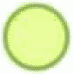 - начальное событие, показывает с чего начинается процесс;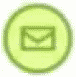 - начальное событие, связанное с получением сообщений (данных);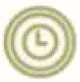 - промежуточное событие, связанное с истечением определенного временного интервала;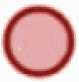 - окончание процесса или подпроцесса;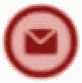 - окончание процесса или подпроцесса, связанное с отправкой сообщений (данных);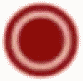 - завершение всех процессов и подпроцессов;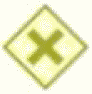 - развилка "или/или" - выбор только одного пути;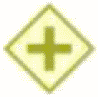 - развилка "и" - выбор всех путей;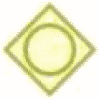 - развилка "и/или" - выбор одного или нескольких путей;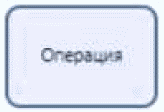 - элементарное действие в рамках процесса;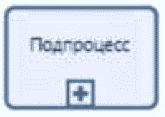 - действие, которое может включать в себя другие действия, развилки и события.